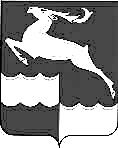 Об утверждении Порядка взыскания остатков непогашенных кредитов, предоставленных местным бюджетам поселений района из бюджета муниципального образования Кежемский район         В соответствии с пунктом 4 статьи 93.3 Бюджетного кодекса Российской Федерации, приказом Министерства финансов Российской Федерации от 13.04.2020 № 67н "Об утверждении Общих требований к порядку взыскания остатков непогашенных кредитов, предоставленных из бюджетов субъектов Российской Федерации и местных бюджетов",  подпунктом 4 пункта 3.1 раздела 3 Положения о финансовом управлении Администрации Кежемского района, утвержденного решением Кежемского районного Совета депутатов от 28.02.2027 № 13-176, принимая во внимание приказ министерства финансов Красноярского края от 03.08.2021 № 122 " Об утверждении порядка взыскания остатков непогашенных кредитов, предоставленных из краевого бюджета", ПРИКАЗЫВАЮ:1. Утвердить Порядок взыскания остатков непогашенных кредитов, предоставленных местным бюджетам поселений района из  бюджета муниципального образования Кежемский район, согласно приложению.2. Приказ вступает в силу в день, следующий за днем его официального опубликования в газете "Кежемский Вестник " .Руководитель финансового управления                                            М.Н.БутаковПриложениек приказу финансового управления от ______.2022 №     - ОС Порядок взыскания остатков непогашенных кредитов, предоставленных местным бюджетам поселений района из  бюджета муниципального образования     Кежемский район1. Настоящий Порядок взыскания остатков непогашенных кредитов, предоставленных местным бюджетам поселений района  из бюджета муниципального образования Кежемский район   (далее - Порядок) устанавливает правила взыскания в доход бюджета муниципального образования Кежемский район  ( далее - районный бюджет) остатков непогашенных кредитов, включая проценты, штрафы и пени, предоставленных из районного  бюджета местным бюджетам поселений  района(далее - остатки непогашенных кредитов).       Порядок разработан в соответствии с Общим требованиям к порядку взыскания остатков непогашенных кредитов, предоставленных из бюджетов субъектов Российской Федерации и местных бюджетов, утвержденными приказом Министерства финансов Российской Федерации от 13.04.2020 N 67н (далее - Общие требования).2. Взыскание остатка непогашенного кредита осуществляется в случае, если предоставленный местному бюджету из районного  бюджета бюджетный кредит не погашен в срок, предусмотренный Порядком предоставления, использования и возврата муниципальными образованиями Кежемского района  бюджетных кредитов, полученных из районного бюджета, и правилами реструктуризации денежных обязательств (задолженности по денежным обязательствам) по этим кредитам, утвержденными постановлением Администрации Кежемского района от 07.12.2022  № 865-п , и договором о предоставлении бюджетного кредита (соглашением о реструктуризации денежных обязательств (задолженности по денежным обязательствам) по бюджетному кредиту).3. Остаток непогашенного кредита взыскивается за счет дотаций, предусмотренных местному бюджету из районного  бюджета, а также за счет отчислений от федеральных и региональных налогов и сборов, налогов, предусмотренных специальными налоговыми режимами, подлежащих зачислению в местный бюджет.         Очередность взыскания остатка непогашенного кредита определяется исходя из принципа полного погашения остатка непогашенного кредита в максимально короткие сроки с учетом информации об объемах дотаций, распределенных местному бюджету поселения на дату принятия решения о взыскании остатка непогашенного кредита, и плановых поступлений от федеральных и региональных налогов и сборов, налогов, предусмотренных специальными налоговыми режимами, подлежащих зачислению в местный бюджет поселения.      Взыскание остатка непогашенного кредита за счет дотаций, предусмотренных местному бюджету поселения из районного бюджета, осуществляется в следующей очередности:1) дотации на выравнивание бюджетной обеспеченности муниципальных районов;2) дотации на поддержку мер по обеспечению сбалансированности бюджетов муниципальных образований района;3) дотации на частичную компенсацию расходов на оплату труда работников муниципальных учреждений.      В случае если дотации не предусмотрены либо отсутствует свободный остаток или его достаточный объем, взыскание остатка непогашенного кредита осуществляется за счет отчислений от федеральных и региональных налогов и сборов, налогов, предусмотренных специальными налоговыми режимами, подлежащих зачислению в местный бюджет поселения.       4. Решение о взыскании остатка непогашенного кредита принимается в форме приказа финансового управления Администрации Кежемского района (далее соответственно - приказ, финансовое управление).       Экономический отдел  финансового управления обеспечивает подготовку проекта приказа в течение 5 рабочих дней со дня установления факта невозврата кредита в срок, предусмотренный договором о предоставлении бюджетного кредита (соглашением о реструктуризации денежных обязательств (задолженности по денежным обязательствам) по бюджетному кредиту).        Проект приказа должен содержать:- наименование получателя бюджетного кредита;- остаток непогашенного кредита;- источник, за счет которого взыскивается остаток непогашенного кредита.       К проекту приказа прилагаются следующие документы:- копия договора о предоставлении бюджетного кредита (соглашения о реструктуризации денежных обязательств (задолженности по денежным обязательствам) по бюджетному кредиту);-   расчет задолженности по непогашенному кредиту;- информация об остатке бюджетных ассигнований, предусмотренных местному бюджету из районного  бюджета в форме дотаций на текущий финансовый год.     5. Проект приказа подлежит согласованию с бюджетным отделом и отделом учета и отчетности финансового управления.    6. Копия приказа в течение 3 рабочих дней, следующих за днем его принятия, направляется в адрес  Управления Федерального казначейства по Красноярскому краю и органов местного самоуправления поселений района, допустивших нарушение срока погашения бюджетного кредита, предоставленного местному бюджету из районного  бюджета.7. Взыскание остатка непогашенного кредита за счет дотаций, предусмотренных местному бюджету поселения района из районного бюджета, осуществляется Управлением Федерального казначейства по Красноярскому краю по мере их поступления в местный бюджет.8. В случае принятия финансовым управлением  решения о взыскании остатка непогашенного кредита за счет отчислений от федеральных и региональных налогов и сборов, налогов, предусмотренных специальными налоговыми режимами, подлежащих зачислению в местный бюджет поселения, из которого взыскивается остаток непогашенного кредита, финансовое управление направляет в Управление Федерального казначейства по Красноярскому краю решение о взыскании остатка непогашенного кредита, предоставленного из районного  бюджета, сформированное согласно приложению к Общим требованиям (далее - решение о взыскании остатка непогашенного кредита).9. Решение о взыскании остатка непогашенного кредита, не содержащее сведений, составляющих государственную тайну, формируется в форме электронного документа в государственной интегрированной информационной системе управления общественными финансами "Электронный бюджет" (далее - система "Электронный бюджет"), подписывается усиленной квалифицированной электронной подписью  руководителя финансового управления, и направляется с использованием системы "Электронный бюджет" в Управление Федерального казначейства по Красноярскому краю в течение 3 рабочих дней, следующих за днем принятия приказа.При формировании решения о взыскании остатка непогашенного кредита используются классификаторы, реестры и справочники, ведение которых осуществляется в соответствии с Положением о государственной интегрированной информационной системе управления общественными финансами "Электронный бюджет", утвержденным постановлением Правительства Российской Федерации от 30.06.2015 N 658.10. Управление Федерального казначейства по Красноярскому краю в соответствии с Общими требованиями осуществляет взыскание суммы остатка непогашенного кредита в районный бюджет.ФИНАНСОВОЕ УПРАВЛЕНИЕ АДМИНИСТРАЦИИ КЕЖЕМСКОГО РАЙОНАПРИКАЗ № 31- ОС   « 07 »  декабря   2022 г.                                                                   г.Кодинск           